附件3：报名方式一：会议回执   请将此回执表认真填写后发邮箱至：ccden@263.net；邮件名称请严格命名为“联盟会议回执-单位名称”。联系电话：010-88083906。报名方式二：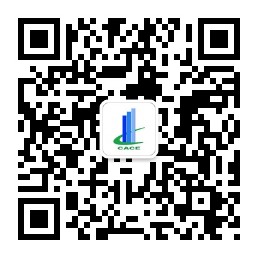 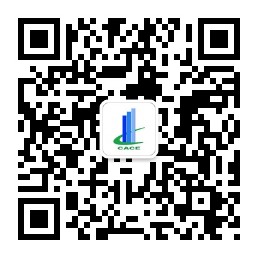 扫描二维码关注中国建设教育协会公众号，进入会议报名栏填写相关信息。单位名称邮 编通讯地址姓  名性别职务、职称手  机到达时间到达时间住宿要求（单住、合住标间）发票抬头备注1.由于不安排接站敬请各位专家自行前往酒店。2.请务必填写好所需发票的抬头。1.由于不安排接站敬请各位专家自行前往酒店。2.请务必填写好所需发票的抬头。1.由于不安排接站敬请各位专家自行前往酒店。2.请务必填写好所需发票的抬头。1.由于不安排接站敬请各位专家自行前往酒店。2.请务必填写好所需发票的抬头。1.由于不安排接站敬请各位专家自行前往酒店。2.请务必填写好所需发票的抬头。1.由于不安排接站敬请各位专家自行前往酒店。2.请务必填写好所需发票的抬头。